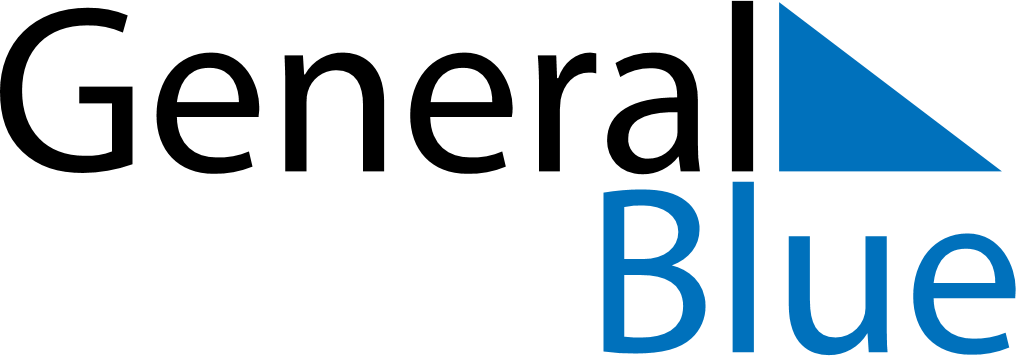 December 2024December 2024December 2024December 2024December 2024December 2024Tartagal, Salta, ArgentinaTartagal, Salta, ArgentinaTartagal, Salta, ArgentinaTartagal, Salta, ArgentinaTartagal, Salta, ArgentinaTartagal, Salta, ArgentinaSunday Monday Tuesday Wednesday Thursday Friday Saturday 1 2 3 4 5 6 7 Sunrise: 6:22 AM Sunset: 7:46 PM Daylight: 13 hours and 24 minutes. Sunrise: 6:22 AM Sunset: 7:47 PM Daylight: 13 hours and 25 minutes. Sunrise: 6:22 AM Sunset: 7:47 PM Daylight: 13 hours and 25 minutes. Sunrise: 6:22 AM Sunset: 7:48 PM Daylight: 13 hours and 26 minutes. Sunrise: 6:22 AM Sunset: 7:49 PM Daylight: 13 hours and 26 minutes. Sunrise: 6:22 AM Sunset: 7:49 PM Daylight: 13 hours and 27 minutes. Sunrise: 6:22 AM Sunset: 7:50 PM Daylight: 13 hours and 27 minutes. 8 9 10 11 12 13 14 Sunrise: 6:23 AM Sunset: 7:51 PM Daylight: 13 hours and 28 minutes. Sunrise: 6:23 AM Sunset: 7:51 PM Daylight: 13 hours and 28 minutes. Sunrise: 6:23 AM Sunset: 7:52 PM Daylight: 13 hours and 28 minutes. Sunrise: 6:23 AM Sunset: 7:53 PM Daylight: 13 hours and 29 minutes. Sunrise: 6:24 AM Sunset: 7:53 PM Daylight: 13 hours and 29 minutes. Sunrise: 6:24 AM Sunset: 7:54 PM Daylight: 13 hours and 29 minutes. Sunrise: 6:24 AM Sunset: 7:54 PM Daylight: 13 hours and 29 minutes. 15 16 17 18 19 20 21 Sunrise: 6:25 AM Sunset: 7:55 PM Daylight: 13 hours and 30 minutes. Sunrise: 6:25 AM Sunset: 7:56 PM Daylight: 13 hours and 30 minutes. Sunrise: 6:26 AM Sunset: 7:56 PM Daylight: 13 hours and 30 minutes. Sunrise: 6:26 AM Sunset: 7:57 PM Daylight: 13 hours and 30 minutes. Sunrise: 6:26 AM Sunset: 7:57 PM Daylight: 13 hours and 30 minutes. Sunrise: 6:27 AM Sunset: 7:58 PM Daylight: 13 hours and 30 minutes. Sunrise: 6:27 AM Sunset: 7:58 PM Daylight: 13 hours and 30 minutes. 22 23 24 25 26 27 28 Sunrise: 6:28 AM Sunset: 7:59 PM Daylight: 13 hours and 30 minutes. Sunrise: 6:28 AM Sunset: 7:59 PM Daylight: 13 hours and 30 minutes. Sunrise: 6:29 AM Sunset: 8:00 PM Daylight: 13 hours and 30 minutes. Sunrise: 6:29 AM Sunset: 8:00 PM Daylight: 13 hours and 30 minutes. Sunrise: 6:30 AM Sunset: 8:01 PM Daylight: 13 hours and 30 minutes. Sunrise: 6:31 AM Sunset: 8:01 PM Daylight: 13 hours and 30 minutes. Sunrise: 6:31 AM Sunset: 8:01 PM Daylight: 13 hours and 30 minutes. 29 30 31 Sunrise: 6:32 AM Sunset: 8:02 PM Daylight: 13 hours and 29 minutes. Sunrise: 6:32 AM Sunset: 8:02 PM Daylight: 13 hours and 29 minutes. Sunrise: 6:33 AM Sunset: 8:02 PM Daylight: 13 hours and 29 minutes. 